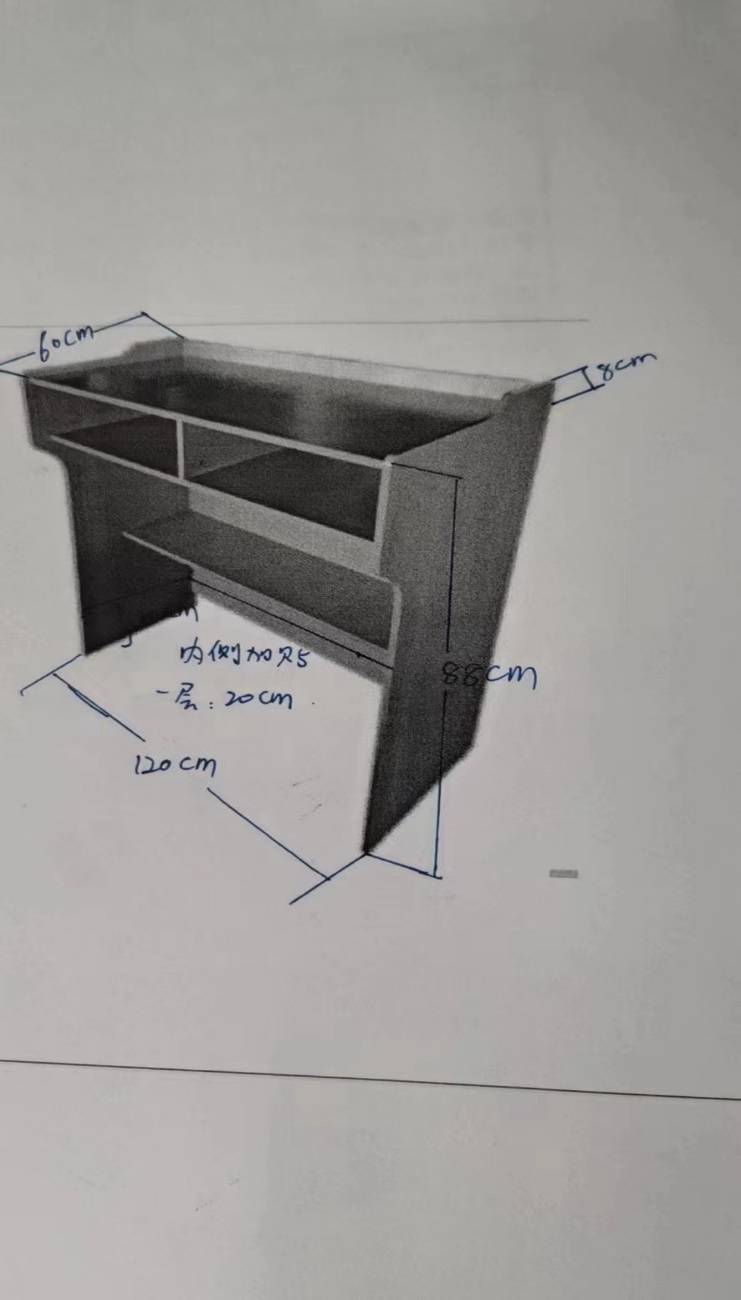 讲台数据